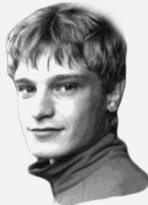 Соревнования городского округа Самара по спортивному туризмуна пешеходных дистанциях памяти Владимира Михайлова1 – 2 июня 2024 г.                                                                                                                                                                           м.р. Красноярский, с. Малая Царевщина УСЛОВИЯ Соревнований в дисциплине «ДИСТАНЦИЯ – ПЕШЕХОДНАЯ» короткая (спринт) Соревнования проводятся в соответствии с Правилами вида спорта «Спортивный туризм», раздела 3, части 7. Далее пункт Правил, указанный в условиях этапа.Заполнение и сдача декларации не требуется.На соревнованиях применяется система электронной отметки SPORTident. Порядок работы с отметкой на дистанции указан в схеме дистанции.Участники преодолевают дистанцию без обеспечения самостраховки, только с опорой на перила. Страховочная система для прохождения дистанции не используется, наличие каски и перчаток обязательно.  ПЕРЕЧЕНЬ ЭТАПОВ, ПАРАМЕТРЫ, ОБОРУДОВАНИЕ И УСЛОВИЯ ПРОХОЖДЕНИЯСТАРТФИНИШКласс дистанции - 1Количество этапов - 4Длина дистанции – указана в схеме дистанцииОКВ дистанции –указано в схеме дистанцииЭтап 1. Переправа по бревну ТО1→ТО-2.     КВ 3 мин.  Оборудование: 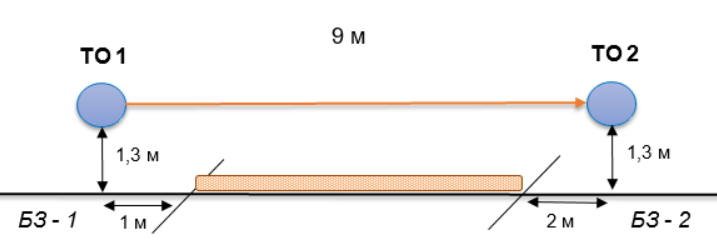 ИС: БЗ-1, КЛ – начало ОЗ, ТО1 - горизонтальная опора. Судейские перила.ЦС: БЗ-2, КЛ – окончание ОЗ. ТО1 - горизонтальная опораДействия: Движение по п.7.19. Обратное движение: по п.7.19.Этап 2. Подъем по склону. БЗ1→ТО.     КВ 3 мин.  Оборудование: 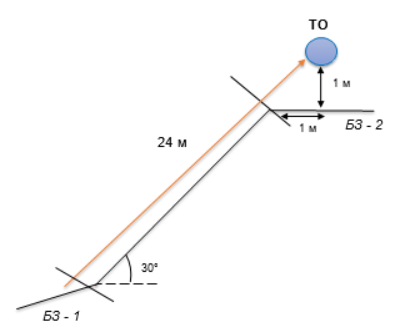 ИС: БЗ-1, КЛ – начало ОЗ. Судейские перилаЦС: БЗ-2, КЛ – окончание ОЗ, ТО – 2 карабина Действия: Движение по п.7.18.Обратное движение: По п.7.17. Этап 3. Переправа по параллельным перилам. ТО1 →ТО2  КВ – 3 мин.Оборудование: 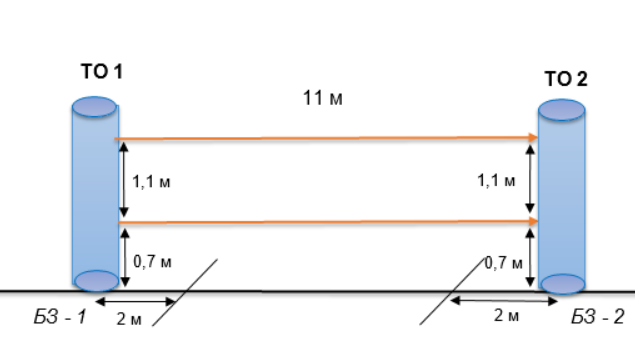 ИС: БЗ-1, КЛ – начало ОЗ, ТО1 – вертикальная опора. Верхние судейские перила – двойная веревка. Нижние судейские перила – слэклайн. ЦС: БЗ-2, КЛ – окончание ОЗ ТО2 – вертикальная опора Действия: Движение по п.7.19. Обратное движение: По п.7.19.Этап 4. Спуск по склону. ТО→БЗ-2.     КВ 3 мин.  Оборудование: 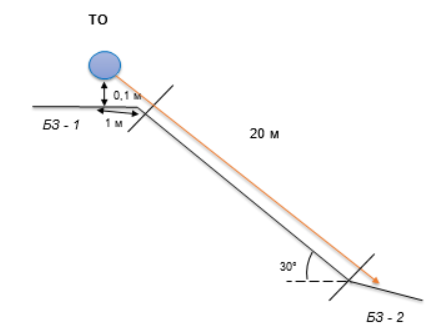 ИС: БЗ-1, КЛ – начало ОЗ, ТО – судейский накопитель. Судейские перила.ЦС: БЗ-2, КЛ – окончание ОЗ. Действия: Движение по п.7.17. Обратное движение: по п.7.18 